Έντυπο Δ. – Απορριφθείσες Παραδεκτές ΠροσφορέςΑρ. Φακ.: Ημερομηνία: .......................................... Να προσδιοριστεί ο τρόπος αποστολής/παράδοσης της επιστολής (με ηλεκτρονικά μέσα / με άλλα μέσα επικοινωνίας/με άλλο τρόπο που μπορεί να εξακριβωθεί από την αναθέτουσα αρχή ο χρόνος παράδοσης της επιστολής) και να καταγραφεί επί της επιστολής, π.χ.: ΜΕ ΤΟ ΧΕΡΙ/ ΜΕ ΤΟ ΦΑΞ / ΜΕ ΣΥΣΤΗΜΕΝΗ ΕΠΙΣΤΟΛΗΚύριο / Κυρίους ..................................... ................................................................ ................................................................ ................................................................ Θέμα: Γνωστοποίηση αποτελεσμάτων διαγωνισμού για ........................................... .................................................................................................................................. .................................................................................................................................. Επιθυμώ να σας ευχαριστήσω για τη συμμετοχή σας στον πιο πάνω διαγωνισμό και να σας πληροφορήσω ότι η προσφορά σας έχει απορριφθεί για τους πιο κάτω λόγους (να καταγράφονται με λεπτομέρεια οι λόγοι αποκλεισμού του προσφέροντα που υπόβαλε παραδεκτή προσφορά, π.χ. αν το κριτήριο ανάθεσης της σύμβασης ήταν η πλέον συμφέρουσα από οικονομική άποψη προσφορά βάσει της τιμής, ότι η προσφορά απορρίφθηκε διότι δεν παρουσίαζε τη χαμηλότερη τιμή, ενώ εάν το κριτήριο ανάθεσης της σύμβασης ήταν η πλέον συμφέρουσα από οικονομική άποψη προσφορά βάσει της βέλτιστης σχέσης τιμής – ποιότητας,  αναφορά σε κάθε περίπτωση της βαθμολογίας που συγκέντρωσε η απορριφθείσα προσφορά και της αιτιολογίας που δόθηκε για τη βαθμολογία αυτή) *1:……………………………………………………………………………………………………..………………………….…………………………………………………………………………..……………………………………………………………………………………………………...……………………………………………………………………………......................................................................................................................................................... H σύμβαση ανατέθηκε σύμφωνα με απόφαση του αρμοδίου οργάνου στον/στους κύριο/κυρίους.......................................................................................................................για το ποσό των € ……………………. (όπου εφαρμόζεται), για …………………………..…………………………………………………………………………………………………………………………………………………………………………………………………………………………………………………………………………………………….. (να καταγραφούν τα χαρακτηριστικά και τα σχετικά πλεονεκτήματα της επιλεγείσας προσφοράς.)Σε περίπτωση που πιστεύετε, ότι η πιο πάνω απόφαση σας αδικεί, έχετε το δικαίωμα: (α) Να ασκήσετε προσφυγή στην Αναθεωρητική Αρχή Προσφορών, εντός της ταχθείσας από το άρθρο 21 του Νόμου 104(Ι)/2010  προθεσμίας, δηλαδή εντός*2: δεκαπέντε (15) ημερολογιακών ημερών από την επομένη της ημερομηνίας αποστολής της απόφασης, (εφόσον για την αποστολή της απόφασης χρησιμοποιούνται ηλεκτρονικά μέσα ή τηλεομοιοτυπία),δεκαπέντε (15) ημερολογιακών ημερών από την επομένη της ημερομηνίας της παρούσας επιστολής, (εφόσον για την αποστολή της χρησιμοποιούνται άλλα μέσα επικοινωνίας),δέκα (10) ημερολογιακών ημερών από την επομένη της ημερομηνίας παραλαβής της παρούσας επιστολής, (εφόσον η κοινοποίηση της ελέγχεται από την αναθέτουσα αρχή και ο χρόνος παράδοσης έχει καταγραφεί, ή μπορεί εύκολα να εξακριβωθεί από την αναθέτουσα αρχή), ή(β) να ασκήσετε προσφυγή στο Διοικητικό Δικαστήριο  σύμφωνα με τις πρόνοιες του περί της Ίδρυσης και Λειτουργίας Διοικητικού Δικαστηρίου Νόμου του 2015 (Ν.131(Ι)/2015) μέσα σε προθεσμία εβδομήντα πέντε (75) ημερών, από την ημερομηνία κοινοποίησης προς εσάς της παρούσας απόφασης. 3.  Επισημαίνεται ότι, σύμφωνα με το άρθρο 22  του Νόμου 104(Ι)/2010, η προθεσμία για την άσκηση προσφυγής στην Αναθεωρητική Αρχή Προσφορών που καθορίζεται στο άρθρο 21(1) του Νόμου 104(Ι)/2010 και η προθεσμία των δύο εργασίμων ημερών που προβλέπεται στο άρθρο 24(1) του ιδίου Νόμου κωλύουν τη σύναψη της σύμβασης.4.  Η προσφορά σας, όπως και η εγγύηση συμμετοχής3, συνεχίζουν να παραμένουν σε ισχύ μέχρι την ημερομηνία λήξης τους, η οποία ενδέχεται να σας ζητηθεί να παραταθεί μέχρι την έκδοση οριστικής απόφασης για το διαγωνισμό από την Αναθεωρητική Αρχή Προσφορών, εάν και εφόσον ασκηθεί προσφυγή σε αυτήν.Με εκτίμησηΑναθέτουσα αρχή/Αναθέτων φορέας*1  Το κείμενο με κυρτούς έντονους χαρακτήρες περιγράφει ενδεικτικά τους λόγους απόρριψης. Να διαγραφεί: δεν πρέπει να φαίνεται στις επιστολές που αποστέλλονται στους Οικονομικούς φορείς. Η κάθε αναθέτουσα αρχή θα πρέπει να γράψει εκείνους τους λόγους απόρριψης που ισχύουν κατά περίπτωση στο σχετικό διαγωνισμό και αφορούν το συγκεκριμένο προσφοροδότη. *2   Περιγράφονται οι τρεις τρόποι υπολογισμού της προθεσμίας. Να καταγραφεί στην επιστολή που θα σταλεί εκείνος μόνο ο τρόπος υπολογισμού της προθεσμίας που αρμόζει στην περίπτωση, αναλόγως των μέσων με τα οποία η αναθέτουσα αρχή / ο αναθέτων φορέας επέλεξε να κοινοποιήσει την επιστολή στους επηρεαζόμενους. Να διαγραφεί το κείμενο που είναι στην παρένθεση με κυρτούς έντονους χαρακτήρες.   *3   Το κείμενο με κυρτούς έντονους χαρακτήρες να διαγραφεί, εάν δεν εφαρμόζεται.ΚΥΠΡΙΑΚΗΔΗΜΟΚΡΑΤΙΑ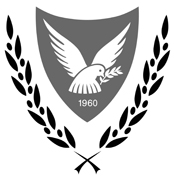 